ATIVIDADES PARA SEREM REALIZADAS NO PERÍODO DE  06 À 12/04CONTEÚDO: PÁSCOAPRE 2 PROFESSORA ADRIANA ALUNO:.................................................................................. DATA:.............................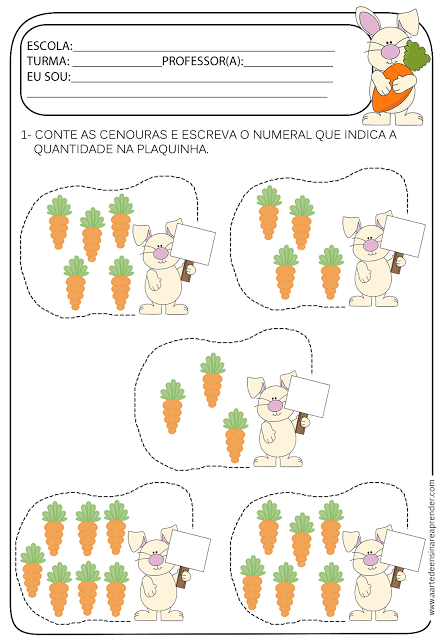 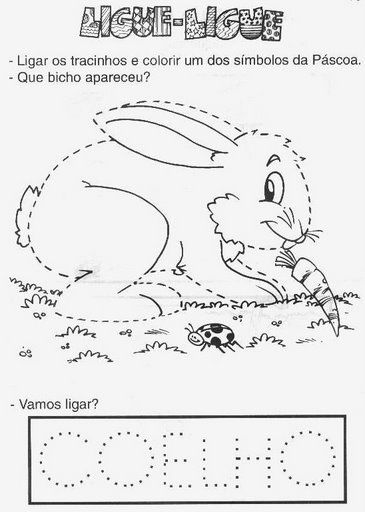 PRÉ 2PROFESSORA ADRIANAALUNO: ............................................................ DATA:................................PRÉ 2PROFESSORA ADRIANAALUNO:...................................................................... DATA:................................................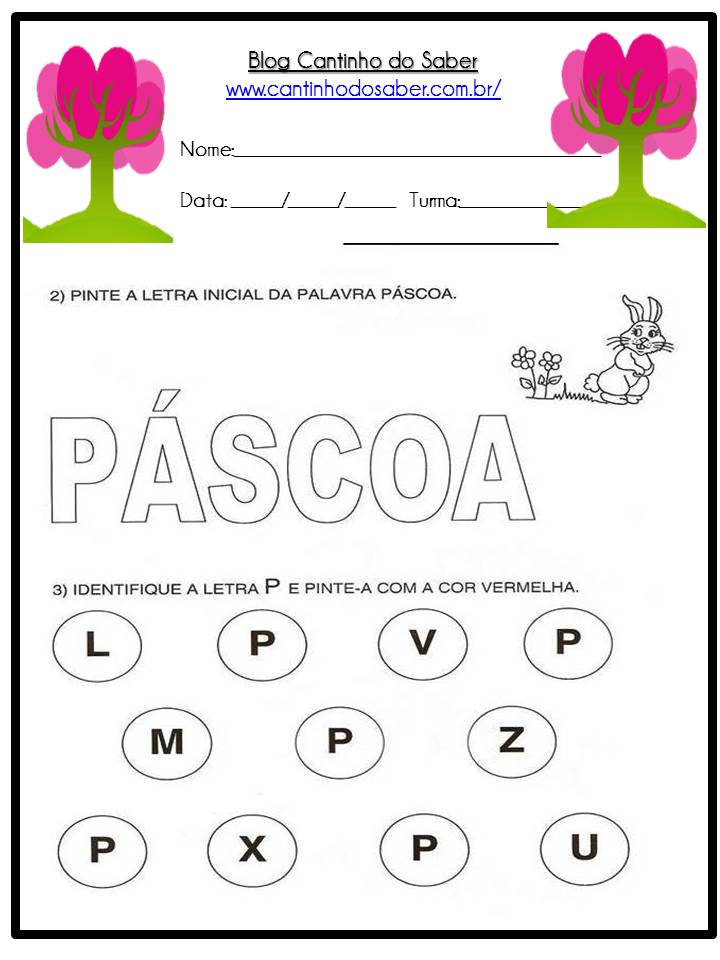 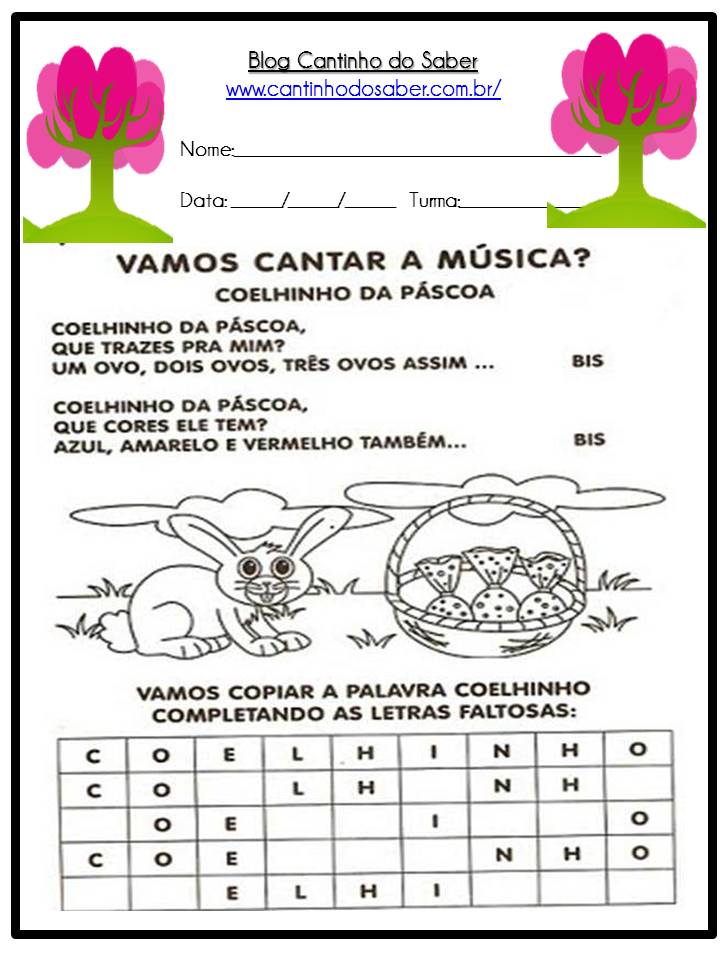 PRÉ 2PROFESSORA ADRIANAALUNO.................................................................... DATA................................................. E PARA FINALIZAR NOSSA SEMANA DA PÁSCOA QUE TAL FAZER UMA MASSINHA DE  MODELAR???VAMOS PRECISAR DE UMA XÍCARA PARA MEDIDA, UMA COLHER E UMA BACIARECEITA:2 XÍCARAS DE  FARINHA DE TRIGOMEIA XÍCARA DE SAL1 COLHER DE AZEITE1 PACOTINHO DE SUCO  (USEI MORANDO DA TRIK)MEXER ATÉ DAR PONTO, DEPOIS É SÓ BRINCAR MUITO !!!!